UAW LOCAL UNION 900 STRIKE DUTY REGISTRATION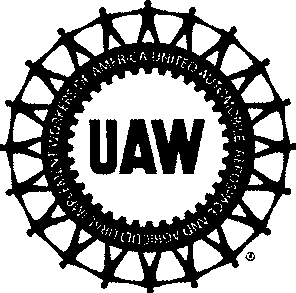 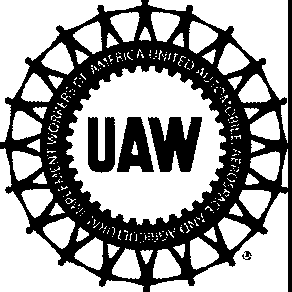 MAPIN THE EVENT OF A STRIKEThe Local Union Strike Committee will assign your strike activity. Participation may be picket duty, kitchen duty, strike information classes, or other related assignments. You must be in good standing at the time of the strike to receive benefits.All members must participate in a strike activity to be eligible for strike assistance.It is your obligation to contact the Strike Committee for the time and date of you strike assignment. If you have not received your picket assignment, contact your local union strike committee.To qualify for your first strike assistance check, you must register on the day and time assigned.Members should bring smart phone or mobile device to registration.Registration will be:Last name beings withA-GH-OP-ZAll othersDayFri, Sept. 15th Fri, Sept. 15th Sat, Sept. 16th Sat, Sept. 16thTime7am-1pm  1pm-7pm 7am-1pm1pm-5pm-W- hereUAW Local Union 900, 38200 Michigan Ave Wayne, Ml 48184734-721-2530You need to provide the following:Picture IdentificationHome Address/ Non-Ford email.Social Security NumberDate of BirthDependent(s)'s Legal name, Birthday and Social Security Number(s)Bank Account Number (Note Savings or Checking Account)Routing NumberCurrent Medical Coverage Plan any co/ insurance.Local Union leadership will notify the membership the date of their ACH Strike Assistance deposit.When you register for benefits, your picket captain will indicate, on the card, when you have completed your strike duty. You must sign in when reporting for picket duty.Do not lose your picket card! It means strike benefits to you.Strike Assistance is taxable. To avoid problems, keep a record of all strike assistance funds you receive.In SolidarityOpeiu42/cd